ŠPORT – 5. TEDENSpodnje vaje naredi vsak dan, lahko kar med drugim šolskim delom.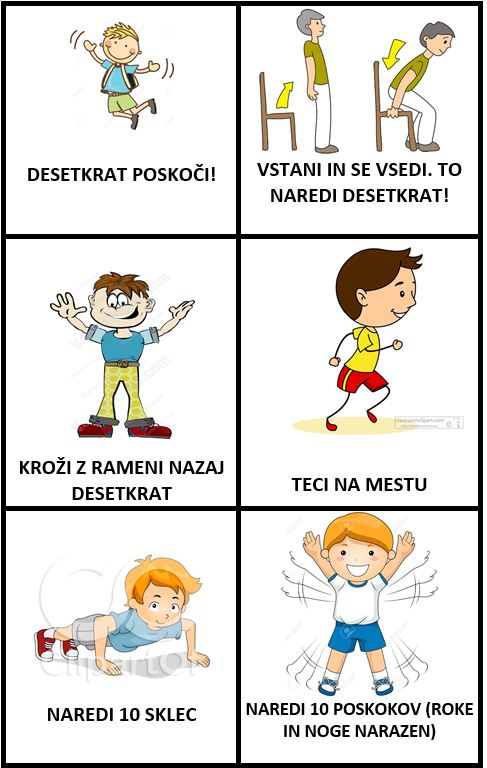 